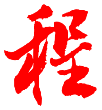 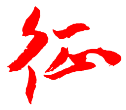 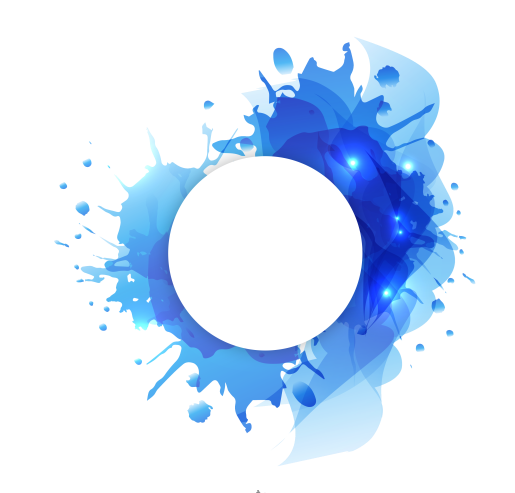 医院/单位信息/Hospital/Company Information 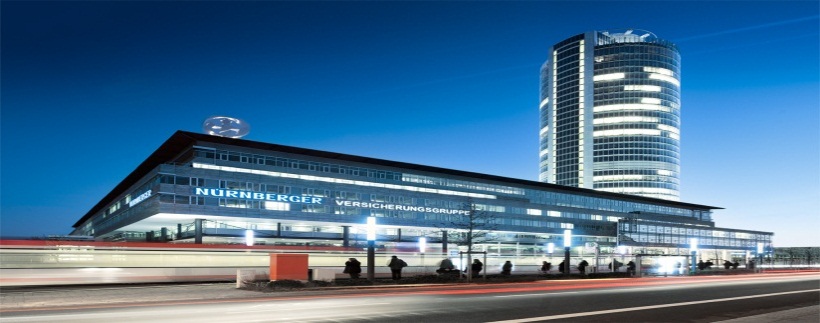 单位名称/Site Name：邮寄地址/Site Address：发票抬头/Invoice Title：增值税发票/ VAT Invoice：YES/是 （若需要，请将开票信息发送到注册邮箱）  NO/否联系人/Contact Person 联系人/Contact：                       职位/ Job Title：电话/Telephone：                     电子邮件/E-mail：                           注册学员名单/ Participants List姓名/Name：              性别/Gender：          职位/Job Title：            手机/Cell phone：                   Email：                  姓名/Name：              性别/Gender：          职位/Job Title：             手机/Cell phone：                   Email：                  姓名/Name：              性别/Gender：          职位/Job Title：             手机/Cell phone：                   Email：                  付款方式/Payment：          TMO/电汇     Transition/转账 住宿安排/Accommodation：    YES/是        NO/否    入住时间：     月    日     离店时间：    月    日  共计：    天北京永泰福朋喜来登酒店      大床房  670元/日 含单早         双床房  750元/日 含双早   备注/The remarks：请通过电子邮件方式将报名表发送至 rzhy_meetings@163.com转账信息： 户名：北京睿智弘扬商务咨询有限公司               账号：0200001909200046084               开户行：工商银行北京广安门支行汇款后请将凭证发送至 rzhy_meetings@163.com有任何疑问请联系： 010-5365 8980rzhy_meetings@163.com